МУНИЦИПАЛЬНОЕ БЮДЖЕТНОЕ УЧРЕЖДЕНИЕ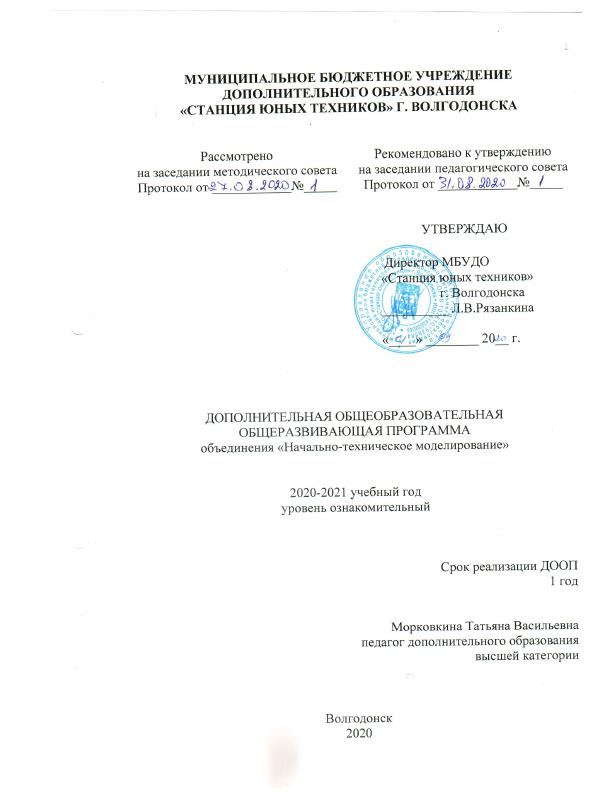 ДОПОЛНИТЕЛЬНОГО ОБРАЗОВАНИЯ«СТАНЦИЯ ЮНЫХ ТЕХНИКОВ» Г. ВОЛГОДОНСКАДОПОЛНИТЕЛЬНАЯ ОБЩЕОБРАЗОВАТЕЛЬНАЯ
ОБЩЕРАЗВИВАЮЩАЯ ПРОГРАММАобъединения «Начально-техническое моделирование»
2020-2021 учебный годуровень ознакомительныйСрок реализации ДООП 1 годМорковкина Татьяна Васильевнапедагог дополнительного образованиявысшей категорииВолгодонск2020Паспортиндивидуальной рабочей  программыПояснительная запискаВсе блага цивилизации – это результат технического творчества. Начиная с древних времен, когда было изобретено колесо, и до сегодняшнего дня технический прогресс обязан творческим людям, создающим новую технику, облегчающую жизнь и деятельность человека. В последние годы, с оживлением экономики, требуется все больше и больше грамотных инженеров, особенно в области высоких технологий, однако среди молодежи престиж инженерных профессий падает.Объединения технического творчества – это именно та среда, где раскрывается талант и дарования ребенка, именно здесь происходит его становление как творческой личности. Занимаясь техническим творчеством, подрастающее поколение осваивает азы инженерной науки, приобретает необходимые умения и навыки практической деятельности, учится самостоятельно решать поставленные перед ними конструкторские задачи. Создавая модель самолета, корабля, ракеты, робота или машины  ребенок превращается в талантливого конструктора или изобретателя, учится самостоятельно находить единственно верное решение на пути к успеху.Многие из выдающихся изобретателей, конструкторов и ученых начинали свой путь к высшему техническому образованию с начального технического моделирования. Они осознанно выбирали свой жизненный путь, имея за плечами, пусть маленький, но все же свой инженерный путь. Несомненно, это раннее увлечение техникой внесло существенный вклад в квалификацию каждого из них.Направленность дополнительной образовательной программы–техническая, направление начальное техническое моделирование,  Объединение "Начально-техническое моделирование"Развитие творческих способностей детей в ранние годы является важнейшим психологическим условием овладения не только глубокими знаниями, но и способами их добывания. Умения работать руками, инструментом, достигать требуемого качества сопутствуют всей жизни каждого воспитанника объединения технического творчества и обеспечивают устойчивый интерес к технике, стремление изобретать и совершенствовать всевозможные устройства. Именно «не успокоившиеся», творческие люди создали автомобили и самолеты, стиральные машины и холодильники, лазеры и ракеты. И если учесть, какое громадное количество техники в регулярном обновлении, то становится ясным, что и людей, способных создавать технику, требуется столь же много.Обучение в технических объединениях дает еще один важный эффект – это сокращение времени становления специалиста, и, следовательно, продление времени продуктивной работы.Вопрос о том нужно ли увеличивать число детей, занимающихся техническим творчеством, имеет лишь однозначный ответ: чем шире охват школьников, тем больше пользы обществу. Польза эта многогранна, она заключается в увеличении числа будущих изобретателей и инженеров, в улучшении профориентации, в интересном досуге, в повышении качества отбора абитуриентов для технических вузов. Следовательно, не должно быть никаких ограничений для детей и подростков, желающих изучать и творить технику. Все это и определяет актуальность дополнительной образовательной программы объединения «Начально-техническое моделирование».Педагогическая целесообразность дополнительной образовательной программы «Начально-техническое моделирование» заключается в целесообразности раннего развития творческих способностей детей младшего школьного возраста. Если с раннего возраста детей включать в творческую деятельность, то у них развивается пытливость ума, гибкость мышления, память, способность к оценке, видение проблем, способность предвидения и другие качества, характерные для человека с развитым интеллектом.Новизна данной дополнительной образовательной программы заключается в том, что по форме организации образовательного процесса она является модульной.Дополнительная образовательная программа «Начальное техническое моделирование»состоит из 6  модулей: «Первоначальные конструкторско – технологические понятия», «Бумагопластика», «Конструирование плоскостных моделей», «Конструирование объемных моделей», «Творческая мастерская», «Проверочно – результативный модуль». Такое построение программы позволяет использовать возможности дополнительного образования для реализации новых Федеральных образовательных стандартов начального общего образования во внеурочной деятельности.Образовательные учреждения могут выбирать необходимое количество часов в целях обеспечения индивидуальных потребностей обучающихся. Именно модульная технология позволяет решить эту задачу. Модульное обучение базируется на деятельностном принципе: только тогда учебное содержание осознанно усваивается, когда оно становится предметом активных действий воспитанников, причем, не эпизодических, а системных.Модульная технология строится на идеях развивающего обучения: если воспитанник выполняет задание с дозированной помощью педагога или товарищей (подбадривание, указание ориентира и т.п.) он находится в зоне своего ближайшего развития. Такой подход способствует созреванию функций психики ребенка: то, что сегодня он делает с помощью других, завтра сможет сам, т.е. один цикл завершается, обучающийся переходит в зону актуального развития, и виток раскручивается на новом уровне. В модульном обучении это реализуется посредством дифференциации содержания и дозы помощи обучающемуся, а также организации учебной деятельности в разных формах (индивидуальной, групповой, в парах постоянного и сменного состава).Четкость и логичность действий, активность и самостоятельность ребенка, индивидуализированный темп работы, регулярная сверка результатов (промежуточных и итоговых), самоконтроль и взаимоконтроль - эти черты программированного подхода присущи и технологии модульного обучения. Интенсивный характер технологии требует оптимизации процесса обучения, т.е. достижения наилучшего результата с наименьшей затратой сил, времени и средств.Таким образом, благодаря модульному построению образовательного процесса данная дополнительная образовательная программа имеет:72 часа в год, занятия проводятся 2 раза в неделю по 1 ч.Срок реализации программы 1 год.Данная программа рассчитана на обучение детей в возрасте от 6 до 7 лет. Реализуется обучение с учетом возрастных особенностей ребенка по схеме «от простого к сложному». Принимаются дети в возрасте 6-7 лет, без прохождения конкурсного отбора на первую ступень обучения.Цель программы: формирование начальных научно – технических знаний, развитие творческих познавательных и изобретательских способностей детей младшего школьного возраста через приобщение к начальному техническому моделированию.Задачи:Обучающие: дать основы различных техник и технологий начального техническогомоделирования; обучить детей использованию в речи правильной технической терминологии, технических понятий и сведений; обучить навыкам безопасной работы с инструментом и приспособлениями при обработке различных материалов; сформировать интерес к техническим видам творчества;Воспитательные: воспитывать гражданские качества личности, патриотизм; воспитывать доброжелательное отношение к окружающим; формировать потребность в самоорганизации: аккуратность, трудолюбие, основы самоконтроля, самостоятельность, умение доводить начатое дело до конца.Развивающие: развивать логическое и техническое мышление обучающихся; развивать коммуникативные навыки, умение работать в команде; развивать умения излагать мысли в четкой логической последовательности, отстаивать свою точку зрения, анализировать ситуацию и самостоятельно находить ответы на вопросы путем логических рассуждений; развивать мелкую моторику, координации «глаз-рука»; развивать любознательность и интерес к устройству простейших технических объектов, стремление разобраться в их конструкции и желание выполнять модели этих объектов.Принципы, лежащие в основе образовательной программы:•	доступности(простота, соответствие возрастным и индивидуальным особенностям);•	наглядности(иллюстративность, наличие дидактических материалов). «Чем более органов наших чувств, принимает участие в восприятии какого-нибудь впечатления или группы впечатлений, тем прочнее ложатся эти впечатления в нашу механическую, нервную память, вернее сохраняются ею и легче, потом вспоминаются» (К.Д. Ушинский);•	демократичности и гуманизма (взаимодействие педагога и ученика в социуме, реализация собственных творческих потребностей);•	научности(обоснованность, наличие методологической базы и теоретической основы).•	«от простого к сложному» (научившись элементарным навыкам работы, ребенок применяет свои знания в выполнении сложных творческих работ).Методы, применяемые при подготовке к занятиям подразделяются на:словесные(рассказ-объяснение, беседа, чтение книг, лекция, сказка);наглядные (демонстрация педагогом приемов работы, наглядных пособий, самостоятельные наблюдения учащихся, экскурсии);практические (выполнение упражнений, овладение приемами работы, приобретение навыков, управление технологическими процессами).При организации работы объединения используется дидактический материал. Он включает в себя образцы изделий, выполненные педагогом и воспитанниками, рисунки, чертежи и эскизы, инструкционные карты, специальную и дополнительную литературу, фотографии детских работ. Организационные формы работы на занятиях объединения  определяются педагогам в соответствии с поставленными целями и задачами. На одном занятии могут быть использованы различные формы работы: фронтальная, звеньевая, работа в парах и индивидуальнаяВ объединении «Начально-техническое моделирование» обучаются дошкольники, которые в доступной форме знакомятся с элементами техники и простейшими технологическими процессами.Обучающиеся изготавливают технические игрушки, несложные модели машин и механизмов, простейшие автоматические устройства, занимаются моделированием и макетированием. Опыт показывает, что обучение в этом объединении служит хорошей пропедевтикой для всех форм последующего обучения школьников старшего и среднего возраста в объединениях научно – технической и спортивно – технической направленностей. Такая преемственность прослеживается при переходе детей из объединения «Начально-техническое моделирование» в объединения спортивно-технической направленности «Авиамодельное», «Автомодельное», «Судомоделирование». Это является отличительной особенностью данной дополнительной образовательной программы.С учетом педагогической и психологической точек зрения детское техническое творчество – это эффективное средство воспитания, целенаправленный процесс обучения и развития творческих способностей, учащихся в результате создания материальных объектов с признаками полезности и новизны.Новое в детском техническом творчестве, в основном, носит субъективный характер. Обучающиеся часто изобретают уже изобретенное, а изготовленное изделие или принятое решение является новым только для его создателя, однако педагогическая польза творческого труда несомненна.В результате освоения данной дополнительной образовательной программы обучающиеся формируют целый комплекс качеств творческой личности: умственная активность; стремление добывать знания и формировать умения для выполнения практической работы; самостоятельность в решении поставленной задачи; трудолюбие; изобретательность.Особо хочется отметить, что техническое творчество создает, прежде всего, благоприятные условия для развития технического мышления учащихся.Во-первых, оно развивается на основе обычного мышления, т.е. все составляющие компоненты обычного мышления присущи техническому. Например, одной из важнейших операции обычного мышления является сравнение. Оказывается, без него немыслимо и техническое мышление. То же можно сказать и о таких операциях мышления, как противопоставление, классификация, анализ, синтез и др. Характерным является только то, что перечисленные выше операции мышления в технической деятельности развивается на техническом материале.Во-вторых, обычное мышление создает психофизиологические предпосылки для развития технического мышления. В результате обычного мышления, развивается мозг ребенка, его ассоциативная сфера, память, приобретается гибкость мышления.В техническом мышлении в отличие от обычного мышления существенно отличаются и образы, которыми оперирует учащийся. Сведения о форме технического объекта, его размерах и других особенностях задаются не готовыми образами, как в обычном мышлении, а системой абстрактных графических знаков и линий – чертежом. Причем чертеж не дает готового образа того или иного понятия, его нужно самостоятельно представить.Рассмотренные выше особенности технического мышления позволяют заключить, что формирование его основных компонентов должно осуществляться не только в процессе обучения, но и во всех видах внеклассной работы по техническому творчеству.Особое внимание в процессе технического творчества учащихся должно уделяться формированию технических понятий, пространственных представлений, умений составлять и читать чертежи и схемы.Большое значение в детской технической творческой деятельности имеет непрерывность творческого процесса.Практика показывает, что эпизодическая творческая деятельность малоэффективна. Она может вызвать интерес к конкретной выполняемой работе, активизировать познавательную деятельность во время еѐвыполнения, может даже способствовать возникновению проблемной ситуации. Но эпизодическая творческая деятельность никогда не приведет к развитию творческого отношения к труду, стремления к изобретательству и рационализации, экспериментальной и опытнической работе, т.е. к развитию творческих качеств личности. Непрерывная, систематическая творческая деятельность непременно приводит к воспитанию устойчивого интереса к творческому труду.Согласно Положению о реализации дополнительных общеобразовательных программ с применением электронного обучения (ЭО) и дистанционных образовательных технологий (ДОТ) в МБУДО "Станция юных техников" г.Волгодонска и в соответствии со ст. 16 Закона РФ от 29.12.2012  №273 "Об образовании в Российской Федерации  (с изм. и доп., вступ. в силу с 01.09.2020) данная программа может осваиваться учащимися объединения в дистанционном режиме работы. На занятиях с использованием ЭО и ДОТ применяются следующие организационные формы учебной деятельности: дистанционное обучение в интернете,  дистанционные конкурсы и викторины, e-meil, видеоконференции, тестирование on-line,  skype - общение, облачные сервисы, консультации on-line, образовательные онлайн-платформы, цифровые образовательные ресурсы, самостоятельная работа. для обратной связи с учащимися используются следующие мессенжеры; Viber, WhatsApp, платформа для общения Zoom и социальные сети.Ожидаемые результаты: знание основ различных техник и технологий начального технического моделирования; умение детей использованию в речи правильной технической терминологии, технических понятий и сведений; формирование навыков безопасной работы с инструментом; формирование интересов к техническим видам творчества; воспитание гражданских качеств личности, патриотизма; воспитание доброжелательного отношения к окружающим; формирование потребностей в самоорганизации: аккуратности, трудолюбия, основ самоконтроля, самостоятельности, умения доводить начатое дело до конца. развитие логического и технического мышления обучающихся; развитие коммуникативных навыки, умения работать в команде; развитие умений излагать мысли в четкой логической последовательности,отстаивать свою точку зрения, анализировать ситуацию и самостоятельно,находить ответы на вопросы путем логических рассуждений; развитие мелкой моторики, координации «глаз-рука»; развитие любознательности и интереса к устройству простейших технических объектов, стремления разобраться в их конструкции и желания выполнять модели этих объектов.Способы определения результативности, а также формы подведения итогов реализации дополнительной образовательной программы определены в каждом модуле.Учебно-тематический план 1 года обученияСодержание программы 1 года обучения.1.Первоначальные конструкторско – технологические понятия. Введение в образовательную программу. Правила техники безопасности, инструменты и материалы.Теория: Знакомство с правилами поведения в объединении. Задачи и содержание занятий по техническому моделированию в текущем году с учѐтом конкретных условий и интересов учащихся. Расписание занятий, техника безопасности при работе объединении.Практика: Изготовление ракеты на пусковом механизме. Изготовление модели из бумаги «Осьминожка».2.Бумагопластика.Теория:  История рождения бумаги. Волшебные свойства бумаги.Некоторые элементарные сведения о производстве бумаги, картона, об их видах, свойствах и применении. Простейшие опыты по испытанию различных образцов бумаги на прочность и водонепроницаемость. Техники работы с бумагой. Виды оригами, аппликации, мозаики.Инструменты ручного труда и некоторые приспособления (нож, ножницы скруглыми концами, шило, игла, линейка, угольник, кисти и д. р.)Практика: Изготовление работ в технике оригами, аппликации, мозаика. Оригами: лодочка, самолет, кораблик.Аппликация: «Виды бумаги» - грузовая машина, корзина с ягодами.«Урок-фантазия – аппликация из геометрических фигур.«Обрывная аппликация» - грибок, зима, рыбка, осень.«Мозаика» - яблоко, слоник.«Торцевание» - овечка, пудель.3. Конструирование.3.1  Конструирование плоскостных моделей.Теория: Знакомство с технической деятельностью человека. Знакомство снекоторыми условными обозначениями графических изображений.Беседа о техническом конструировании и моделировании как о техническойдеятельности. Общие элементарные сведения о технологическом процессе, рабочих операциях. Просмотр фильмов, журналов и фотографий, где учащиеся  могут познакомиться с технической деятельностью человека.Условные обозначения на графических изображениях – обязательное правило для всех. Знакомство в процессе практической работы с условным обозначением линии видимого контура (сплошная толстая линия). Знакомство в процессе практической работы с условным изображением линии сгиба и обозначением места для клея.Практика: Изготовление плоскостной модели по линии видимого контура.Изготовление героев сказок – пальчиковый кукольный театр.3.2 . Конструирование плоскостных моделей путем сгибания бумаги.Теория:Сгибание – одна из основных рабочих операций в процессе практической работы с бумагой. Определение места нахождения линии сгиба в изображениях на классной доске, на страницах книг и пособий. Правила сгибания и складывания.Практика:Изготовление моделей  из плотной бумаги (разметка по шаблону), где на выкройке модели присутствует линия сгиба, а по краю – линия видимого контура. Изготовление упрощѐнной модели автобуса, пожарной машины, военной машины, машины скорой помощи, самолета, парохода, трактора, легковой машины, снегиря, динозавра, овечки.3.3 Конструирование плоскостных моделей с кнопочным  креплением.Теория:Совершенствование способов и приѐмов работы по шаблонам. Разметка и изготовление отдельных деталей по шаблонам и линейке. Соединение (сборка) плоских деталей между собой: а) при помощи клея; б) при помощи щелевидных соединений «в замок»; в) при помощи «заклепки-кнопки» из мягкой тонкой проволоки.Практика:Конструирование из бумаги и тонкого картона моделей технических объектов – таких как самолѐт, самосвал, джип, легковая машина, паровоз, грузовая машина, бульдозер, роботы, обезьянка, котенок, хомяк, черепаха, улитка, бабочка. Окраска модели.3.5 Конструирование объемных моделей.Теория:Конструирование моделей и макетов технических объектов: а) из  коробков с добавлением дополнительных деталей, необходимых для конкретного изделия; б) из объѐмных деталей, изготовленных на основе простейших развѐрток.Практика:Изготовление упрощѐнной моделей гоночного автомобиля, автобуса, грузовой машины, кабриолета, самолет-истребителя, ладьи, ракеты, панды, змейки, груши с гусеницами, птицы - счастья, цветочной поляны, львенка, белого медведя. Окраска модели. Игры и соревнования с моделями.4. Творческая мастерская.Теория: Познакомить с различными способами  изготовления подарков и сувениров  из различного материала, в том числе и из бросового материала для праздников «Дня защитника Отечества», «8 марта», «Дня рождения», «Новый год».Практика: Изготовить объемные открытки,  подарки и сувениры.После обучения дети должны знать:•	знать технику безопасности при работе;•	правила расположения материалов на столе;•	правила работы с инструментами и материалами;•	виды материалов и инструментов;После обучения дети должны уметь:•	уметь оформлять поделки аппликацией и раскраской; •	изготавливать подарки и сувениры;•	отличать плоские модели от объемных моделей;Диагностические материалы.        Система проверки учащихся включает  следующие компоненты:1.	Предварительно в начале года выявляется уровень знаний, умений и навыков детей. Для первого года обучения  проводится вводное занятие, где выявляется начальный уровень развития ребенка, для второго года  - проводится занятие на повторение пройденного материала, чтобы определить уровень знаний предыдущего года. Предварительная проверка сочетается с компенсационным обучением, направленным на устранение пробелов в знаниях, умениях и навыках.2.	Текущая проверка проводится в процессе усвоения каждой изучаемой темы. Методы и формы проведения  проверки различны и зависят от  таких факторов, как  содержание учебного плана, его сложность, возраст и условия подготовки обучаемых, уровень и цели обучения, конкретные условия.3.	Тематическая повторная проверка: параллельно с изучением нового материала дети повторяют пройденный. Повторная  проверка способствует упрочнению полученных знаний, умений и навыков.4.	Периодическая проверка знаний, умений и навыков детей по целому разделу или значительной теме курса. Цель такой проверки – диагностирование качества  усвоения детьми взаимосвязей между структурными элементами программы, изучавшимися в разных частях курса. Главной функцией периодической проверки является систематизация и обобщение изученного материала.5.	 Итоговая проверка и учет полученных детьми знаний, умений и навыков проводится в конце учебного  года. Творческие отчеты. Участие в выставках, конкурсах, смотрах.В процессе обучения проводится тестирование на предмет выявления познавательной сферы детей, их интересов, а также особенностям характера обучающихся и предупреждение конфликтных ситуаций в детском коллективе.ДИАГНОСТИКА1 год обученияВоспитательная работа.Развитие «духовной множественности» нации, воспитание людей по-разному талантливых и хороших во многом зависит от содержания воспитания, т.е. от того, что воспитание предлагает ребенку в качестве предметов познания, размышления, преобразовательной деятельности, общения, переживания, преодоления,  достижения.В связи с этим, здесь представлены  важные компоненты содержания современного воспитания:Интернализация детьми универсальных общечеловеческих ценностей, осмысление единства человеческого рода и себя как его неповторимой части; сохранение совокупного духовного опыта человечества; диалог между различными культурами и народами; уважение к человеческой жизни, осознание ее неприкосновенности; ответственность перед будущими поколениями; свобода, братство, равенство, человечность и др. (мировоззренческий компонент содержания воспитания); Овладение детьми основными сферами жизнедеятельности современного человека, гуманизирующими личность и отношения между людьми: художественное и техническое творчество; забота о здоровье и жилье; охрана природы и среды обитания; общение с родителями  и друзьями; совместные экскурсии, участие в воспитании младших братьев и сестер, оказание им помощи и повседневного внимания и др.;Освоение материальных и духовных ценностей общечеловеческой и национальной культуры: художественных, научных, технических, нравственных путем ознакомления, их охраны, возрождения, воспроизводства в творческих видах деятельности;Формирование опыта гражданского поведения: участие в гражданских делах, проявление гражданский чувств, в том числе в ситуациях риска, противодействия к аморальным явлениям, отстаивание прав человека и др.;Накопление опыта проживания эмоционально-насыщенных ситуаций гуманного поведения: организация детьми актов милосердия, проявления заботы о близких и дальних, терпимости, уважения к правам и достоинству других людей и др.;Овладение детьми ситуации реальной ответственности, самостоятельности: принятие решений, свободный выбор поступков, способов саморегуляции поведения во всех сферах жизнедеятельности;Самовоспитание и самооценка: рефлексия по поводу совершенного, осуществление самоанализа и самооценки, проектирование поведения, овладение способами самосовершенствования, психокоррекции и др.Реализация базового содержания воспитания теснейшим образом связана с гуманизацией образования, повышением в нем роли философских, человеческих, психологических, исторических, культурологических и других гуманитарных знаний, назначение которых – ввести ребенка в мир человека, его жизненных проблем, помочь осознать себя как личность и индивидуальность, понять свою связь с другими людьми, природой, обществом, культурой, научить жизнетворчеству, созиданию себя как человека культуры. Таким образом, ориентация на принцип гуманизации предполагает разработку не определение такого содержания воспитания, которое гарантирует развитие активно-творческих возможностей человека, его интеллектуально- нравственной свободы.Здоровье сберегающие мероприятия.Правильно организованная образовательная деятельность  имеет  не только воспитательное, но и оздоровительное значение.  Занятия в объединении обеспечивают восстановление снизившейся работоспособности организма. При этом учитывается, что  во  время  занятий ребят положение тела содействует развитию мышц, совершенствованию координации движений, нормальному физическому развитию и не затрудняет функционирование отдельных систем органов всего организма.На занятиях с ребятами обращается особое внимание на положение тела детей при работе. Правильное положение тела достигается:прямым положением корпуса и небольшим наклоном головы;симметричным положением правой и левой половины тела;одинаковую нагрузку на правую и левую половину тела;равномерным упражнением различных групп мышц;отсутствием перенапряжения зрения;недопустимостью сдавливания органов грудной и  брюшной полости.В течение всего занятия проводятся 2-3 физкультминутки.План массовых мероприятийРабота с родителямиМетодическая работа Работа в летний периодРассмотренона заседании методического советаПротокол от ____________№_____Рекомендовано к утверждениюна заседании педагогического советаПротокол от ____________№_____УТВЕРЖДАЮ      Директор МБУДО			«Станция юных техников» 		г. Волгодонска     __________ Л.В.Рязанкина				«____» ________ 20__ г.	Название ДООП« Начально-техническое моделирование»Сведения об автореМорковкина Татьяна ВасильевнаМесто работы: МБУДО "Станция юных техников" г. ВолгодонскаАдрес образовательной организации:  г. Волгодонск,  ул. Ленина 112Домашний адрес автора:г. Волгодонск  ул. Степная д. 183, кв. 89Телефон служебный: 25-04-20Телефон мобильный: 909-41-98-606Участие в конкурсах авторских образовательных программ и программно-методических комплексов/результатНормативно-правовая база– Федеральным законом Российской Федерации от 29 декабря2012 г. № 273-ФЗ «Об образовании в Российской Федерации»(принят Государственной Думой 21 декабря 2012 года, одобренСоветом Федерации 26 декабря 2012 года, опубликовано в «Российской газете» 31 декабря 2012 г., вступил в силу: 1 сентября2013 г.) (далее – Закон).– Приказом Минобрнауки РФ от 29 августа 2013 г. № 1008«Об утверждении порядка организации и осуществления образовательной деятельности по дополнительным общеобразовательнымпрограммам» (зарегистрировано в Минюсте России 27 ноября2013 г. № 30468) (далее – Порядок).– Примерными региональными требованиями к регламентациидеятельности учреждений дополнительного образования детей в Ростовской области (приложение к приказу минобразования Ростовской области от 18.07.2012 № 661) (далее – Региональные требования).-Приложение к приказу Минобразования Ростовской области от 01.03.2016 №115 «Об утверждении региональных рекомендаций к регламентации деятельности образовательных организаций Ростовской области, осуществляющих образовательную деятельность по дополнительным общеобразовательным программам».-Устав МБУДО Станции юных техников  г. Волгодонска.- Указом Президента Российской Федерации от 7 мая 2012 года №599«О мерах по реализации государственной политики в области образования и науки»;- Указом Президента Российской Федерации от 01 июня 2012 № 761 «О национальной стратегии действий в интересах детей на 2012-2017 годы»;- Федеральным законом Российской Федерации от 29 декабря 2012 г. № 273-ФЗ «Об образовании в Российской Федерации» (принят Государственной Думой 21 декабря 2012 года, одобрен Советом Федерации 26 декабря 2012 года, опубликовано в «Российской газете» 31 декабря 2012 г., вступил в силу: 1 сентября 2013 г.) (далее – Закон);- Областным Законом Ростовской области от 14.11.2013 № 26-ЗС «Об образовании в Ростовской области»;- Распоряжением Правительства Российской Федерации от 15 апреля 2014 г. № 295 «Об утверждении государственной программы Российской Федерации "Развитие образования" на 2013 - 2020 годы»;- Концепцией развития дополнительного образования детей (Распоряжение Правительства РФ от 4 сентября 2014 г. № 1726-р);- Распоряжением Правительства Российской Федерации от 24 апреля 2015 г. № 729-р «План мероприятий на 2015-2020 годы по реализации концепции развития дополнительного образования детей»;- Приказом Федеральной службы по надзору в сфере образования и науки (Ростобрнадзор) от 29 мая 2014 г. № 785 «Об утверждении требований к структуре официального сайта образовательной организации в информационно телекоммуникационной сети «Интернет» и формату представления на нем информации».- Приказом Минобрнауки России от 25 октября 2013 г. № 1185 «Об утверждении примерной формы договора об образовании на обучение по дополнительным образовательным программам» (зарегистрировано в Минюсте России 24 января 2014 г. № 31102);- Приказом Минобрнауки России от 29 августа 2013 г. № 1008 «Об утверждении порядка организации и осуществления образовательной деятельности по дополнительным общеобразовательным программам» (зарегистрировано в Минюсте России 27 ноября 2013 г. № 30468) (далее – Порядок);- Приказом Министерства образования Российской Федерации от 03.05.2000 № 1276 "О государственной аккредитации учреждений дополнительного образования детей" Приложение 1 (в части не противоречащей нормам действующего законодательства и касающейся критериев определения видов учреждений дополнительного образования) (далее – Приказ №1276);- Постановлением Главного государственного санитарного врача РФ от 04.07.2014 № 41 «Об утверждении СанПиН 2.4.4.3172-14 «Санитарно-эпидемиологические требования к устройству, содержанию и организации режима работы образовательных организаций дополнительного образования детей»;- Письмом Минобрнауки России от 10.08.2015 № 08-1240 «О квалификационных требованиях к педагогическим работникам организаций, реализующих программы дошкольного и общего образования»;-Методическими рекомендациями по проектированию дополнительных общеобразовательных программ (письмо Минобрнауки России от 18 ноября 2015 г. № 09-3242).Год разработки, редактирования2019 годСтруктура программыВведениеПояснительная запискаУчебно-тематический  план обученияСодержание   программыСписок литературыНаправленностьТехническаяНаправлениеНачально-техническое моделированиеВозраст учащихся6-7 летСрок реализации1 годЭтапы реализацииРеализация программыНовизнаНовизна данной дополнительной образовательной программы заключается в том, что по форме организации образовательного процесса она является модульной.АктуальностьВопрос о том нужно ли увеличивать число детей, занимающихся техническим творчеством, имеет лишь однозначный ответ: чем шире охват школьников, тем больше пользы обществу. Польза эта многогранна, она заключается в увеличении числа будущих изобретателей и инженеров, в улучшении профориентации, в интересном досуге, в повышении качества отбора абитуриентов для технических вузов. Следовательно, не должно быть никаких ограничений для детей и подростков, желающих изучать и творить технику. Все это и определяет актуальность дополнительной образовательной программы объединения «Начально-техническое моделирование».Цельформирование начальных научно – технических знаний, развитие творческих познавательных и изобретательских способностей детей младшего школьного возраста через приобщение к начальному техническому моделированию.Ожидаемые результаты знание основ различных техник и технологий начального технического моделирования; умение детей использованию в речи правильной технической терминологии, технических понятий и сведений; формирование навыков безопасной работы с инструментом; формирование интересов к техническим видам творчества; воспитание гражданских качеств личности, патриотизма; воспитание доброжелательного отношения к окружающим; формирование потребностей в самоорганизации: аккуратности, трудолюбия, основ самоконтроля, самостоятельности, умения доводить начатое дело до конца. развитие логического и технического мышления обучающихся; развитие коммуникативных навыки, умения работать в команде; развитие умений излагать мысли в четкой логической последовательности,отстаивать свою точку зрения, анализировать ситуацию и самостоятельно,находить ответы на вопросы путем логических рассуждений; развитие мелкой моторики, координации «глаз-рука»; развитие любознательности и интереса к устройству простейших технических объектов, стремления разобраться в их конструкции и желания выполнять модели этих объектов.Формы занятийфронтальнаяРежим занятий2 раза в неделю по 1 часу, 72 часа в год.Формы подведения итогов реализацииучастие в выставках, конкурсах;Тематеорияпрактикавсего1.Первоначальные конструкторско – технологические понятия.1.1 Введение в образовательную программу. Правила техники безопасности, инструменты и материалы.11                                            Всего:12. Бумагопластика.2.1 История рождения бумаги. Оригами.1122.2 Волшебные свойства бумаги. Аппликация.1122.5 Мозаика из бумаги112                                           Всего:63. Конструирование 3.1. Конструирование плоскостных моделей.1233.2. Конструирование плоскостных моделейпутем сгибания бумаги1893.4. Конструирование плоскостных моделей скнопочным  креплением114153.5. Конструирование объемныхмоделей.12021                                            Всего:474. Творческая мастерская.11617Всего:175. Проверочно-	результативный модуль.                                Итого за год:96372№п/пФ.И.О.ПрактическиеПрактическиеПрактическиеПрактическиеПрактическиеПрактическиеПрактическиеПрактическиеПрактическиеПрактическиеПрактическиеПрактическиеХудожественныеХудожественныеХудожественныеУчебно-организационныеУчебно-организационныеУчебно-организационныеУчебно-организационныеУчебно-организационныеУчебно-организационныеУчебно-организационныеУчебно-организационныеУчебно-организационные№п/пФ.И.О.Навык твердости и уверенности движения рук при работе с шаблономНавык твердости и уверенности движения рук при работе с шаблономНавык твердости и уверенности движения рук при работе с шаблономНавык работы линейкойНавык работы линейкойНавык работы линейкойНавык работы ножницамиНавык работы ножницамиНавык работы ножницамиНавык работы с клеемНавык работы с клеемНавык работы с клеемУмение художественно оформить готовую модельУмение художественно оформить готовую модельУмение художественно оформить готовую модельТочность и аккуратностьТочность и аккуратностьТочность и аккуратностьНавык соблюдения техники безопасностиНавык соблюдения техники безопасностиНавык соблюдения техники безопасностиУмение организовать свое рабочее местоУмение организовать свое рабочее местоУмение организовать свое рабочее место№п/пФ.И.О.МинимальныйСреднийМаксимальныйМинимальныйСреднийМаксимальныйМинимальныйСреднийМаксимальныйМинимальныйСреднийМаксимальныйМинимальныйСреднийМаксимальныйМинимальныйСреднийМаксимальныйМинимальныйСреднийМаксимальныйМинимальныйСреднийМаксимальный№ п/пМероприятияСрок проведения1День открытых дверей6 сентября2Городской конкурс на лучшую новогоднюю поделкуДекабрь3АЮИДекабрь-январь4Городской конкурс детского творчества по пожарной тематикеФевраль5Городские соревнования по авиамодельному спорту среди школьников  в закрытых помещениях.Март, май6Конкурс- фестиваль ЮИД «Безопасное колесо-2017»Апрель7Городская выставка детского творчестваМай8«Веселый светофор»Май№ п/пФормы работыЗадачиСроки1Родительские собраниясентябрь2Совместные мероприятиядекабрь3АнкетированиеСентябрь, май4Родительская спонсорская помощьВ течение года№ п/пВид работыСрок исполненияАдрес и форма отчетности1 Коррекция государственных и (или) создание авторских образовательных программВ течение года2Создание авторских пособий (каких?)В течение года3Посещение уроков (у кого?)В течение года4Собственные открытые занятия№п/пВиды занятийСрокиФорма отчетности1Занятия в свободных группах2Приходящий лагерьиюнь